BAB II LANDASAN TEORIKajian penelitian sejenisTerdapat beberapa penelitian yang sebelumnya juga meneliti kasus serupa yaitu pengenalan situs bersejarah menggunakan teknologi augmented reality. Adapun kajian penelitian yang ada akan diuraikan sebagai berikutPenelitian yang pertama digunakan sebagai sebuah referensi penelitian berjudul Mobile Augmented Reality Pengenalan Situs Sejarah Kawasan Banten Lama dengan Metode Marker Based Tracking (Arifitama & Syahputra, 2018). Penelitian ini memiliki tujuan untuk memperkenalkan situs bersejarah. Tetapi penelitian ini memiliki objek yang berbeda dimana penelitian ini ditujukan untuk situs bersejarah di kawasan Banten lama . Kekurangan dalam penelitian ini adalah tidak adanya penjelasan mengenai sejarah dibangunnya situs bersejarah tersebut.Berikut ini output dari penelitian yang berjudul Mobile Augmented Reality Pengenalan Situs Sejarah Kawasan Banten Lama dengan Metode Marker Based Tracking diatas: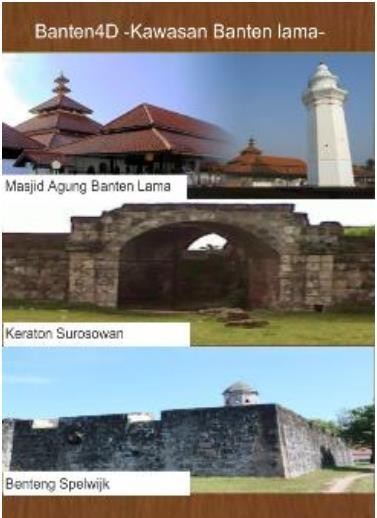 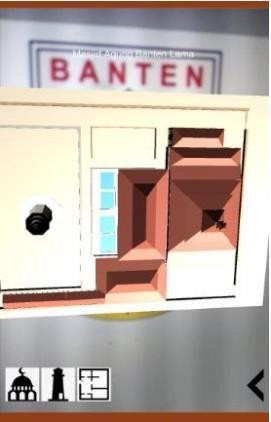 Gambar 2.1 Tampilan Menu Utama dan Tampilan AR Pada Wilayah Masjid Agung Banten Lama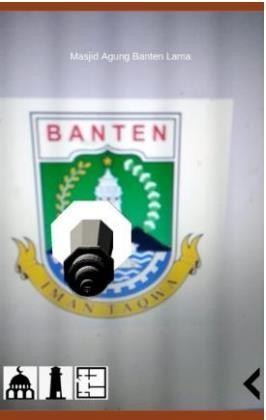 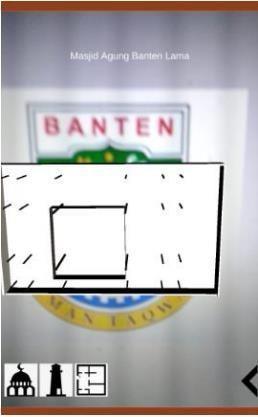 Gambar 2.2 Tampilan AR Pada Menara Masjid Agung Banten Lama dan Tmpilan AR Pada Interior Bangunan Masjid Agung Banten LamaPenelitian yang kedua digunakan sebagai sebuah referensi penelitian berjudul Aplikasi Pengenalan Situs Bersejarah Di Kota Pekanbaru Dengan Augmented Reality Markerless Berbasis Android (Setiawan, Mukhtar, & Soni, 2019). Tetapi penelitian ini memiliki objek yang berbeda dimana penelitian ini ditujukan untuk situs bersejarah di Kota Pekanbaru . Kekurangan dalam penelitian ini adalah tampilan yang digunakan belum ineteraktif.Berikut ini output dari penelitian yang berjudul Aplikasi Pengenalan Situs Bersejarah Di Kota Pekanbaru Dengan Augmented Reality Markerless Berbasis Android diatas: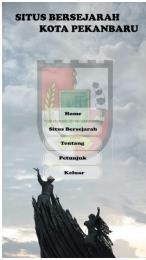 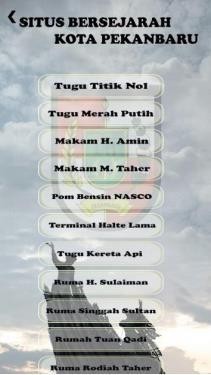 Gambar 2.3 Tampilan Menu Utama dan Tampilan List Situs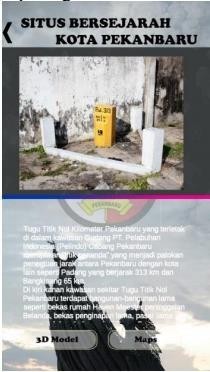 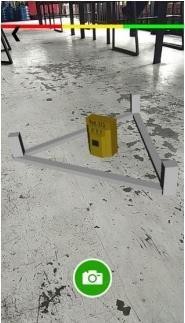 Gambar 2.4 Tampilan Detail Dan Tampilan 3D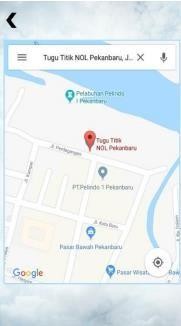 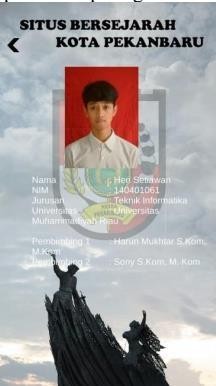 Gambar 2.5 Tampilan Maps dan Tampilan TentangPenelitian yang ketiga digunakan sebagai sebuah refrensi penelitian berjudul Pemanfaatan Teknologi Augmented Reality Pada Media Pengenalan Bangunan Bersejarah Rumah Kediaman Bung Karno Bengkulu Berbasis Android (Abdullah, Sani, & Hasan, 2018). Tetapi penelitian ini memiliki objek yang berbeda dimana penelitian ini ditujukan untuk situs bersejarah di Kota Pekanbaru . Kekurangan dalam penelitian ini adalah tampilan yang digunakan belum ineteraktif.Berikut ini output dari penelitian yang berjudul Pemanfaatan Teknologi Augmented Reality Pada Media Pengenalan Bangunan Bersejarah Rumah Kediaman Bung Karno Bengkulu Berbasis Android diatas: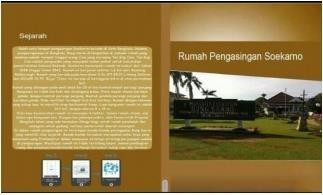 Gambar 2.6 Tampilan marker AR rumah bung karno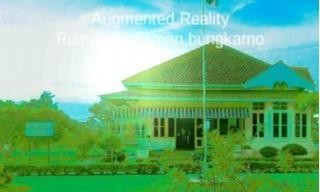 Gambar 2.7 Splashscreen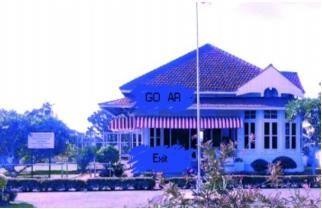 Gambar 2.8 Menu Aplikasi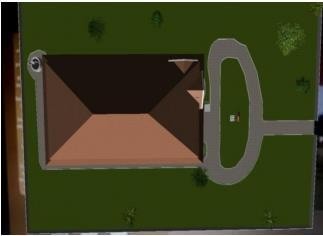 Gambar 2.9 Tampilan AR rumah Bung Karno dari luar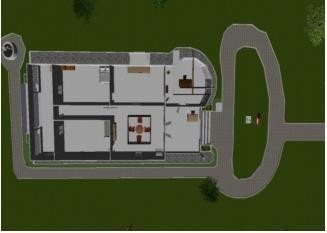 Gambar 2.10 Tampilan Rumah Bung Karno dari Dalam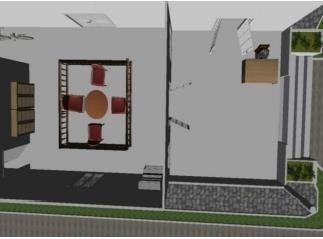 Gambar 2.11 Tampilan AR Rumah Bungkarno Tampak Dalam Bagian depan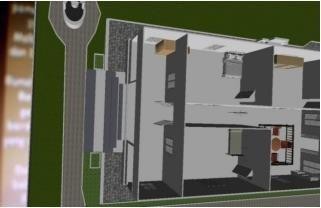 Gambar 2.12 Tampilan AR Rumah Bung Karno Tampak Dalam Bagian BelakangPenelitian yang keempat digunakan sebagai sebuah refrensi penelitian berjudul Pemanfaatan Augmented Reality Pada Media Pembelajaran Sejarah Tentang Benda-Benda Bersejarah Peninggalan Kerajaan Majapahit di Trowulan Mojokerto. Tetapi penelitian ini memiliki objek yang berbeda dimana penelitian ini ditujukan untuk mengenalkan buah-buahan. Kekurangan dalam penelitian ini adalah tampilan yang digunakan belum ineteraktif.Berikut ini output dari penelitian yang berjudul Pemanfaatan Augmented Reality Sebagai Media Pembelajaran Pengenalan Buah-Buahan diatas: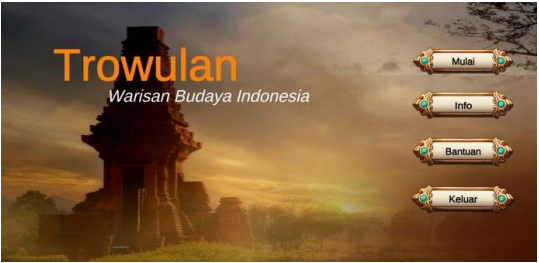 Gambar 2.13 Tampilan Halaman Menu Utama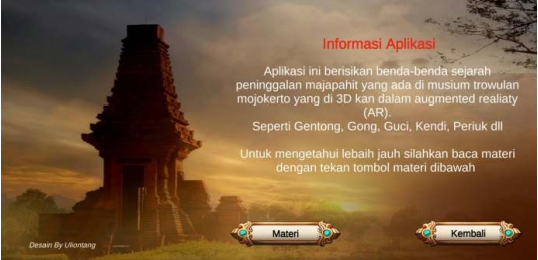 Gambar 2.14 Tampilan Halaman Informasi Aplikasi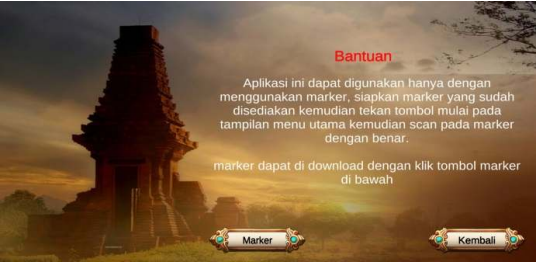 Gambar 2.15 Tampilan Menu Bantuan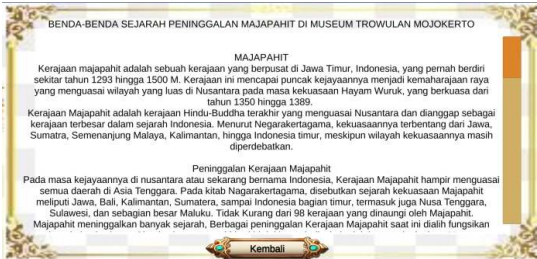 Gambar 2.16 Tampilan Materi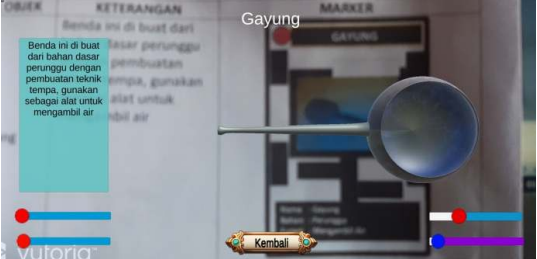 Gambar 2.17 Tampilan Output Objek Gayung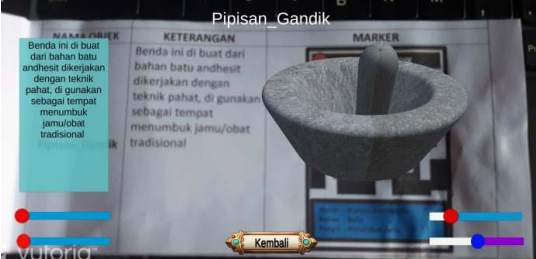 Gambar 2.18 Tampilan Output Objek Pipisan Gandik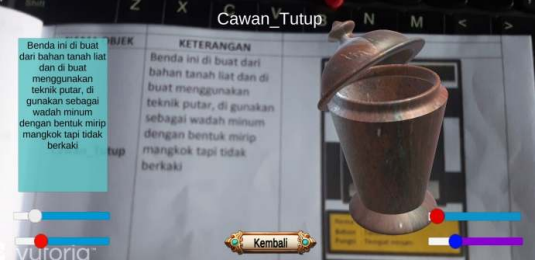 Gambar 2.19 Tampilan Output Objek CelupakPenelitian yang kelima digunakan sebagai sebuah refrensi penelitian berjudul Aplikasi Pengenalan Objek Wisata Sejarah Kota Tua Jakarta Berbasis Augmented Reality . Tetapi penelitian ini memiliki objek yang berbeda dimana penelitian ini ditujukan untuk media pembelajaran. Kekurangan dalam penelitian ini adalah tampilan yang digunakan belum ineteraktif.Berikut ini output dari penelitian yang berjudul Penerapan Teknologi Augmented Reality Pada Media Pembelajaran diatas: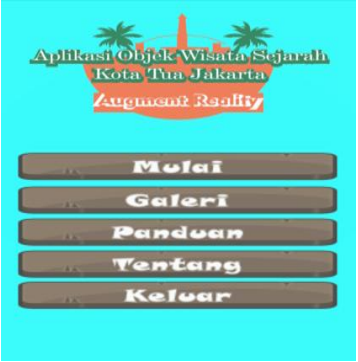 Gambar 2.20 Tampilan Menu Utama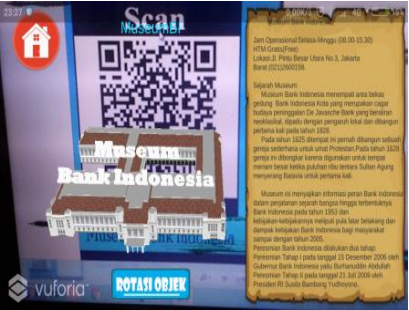 Gambar 2.21 Tampilan Output Aplikasi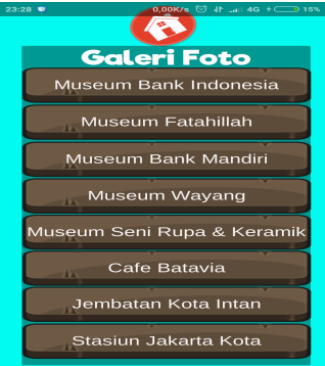 Gambar 2.22 Tampilan Menu Galeri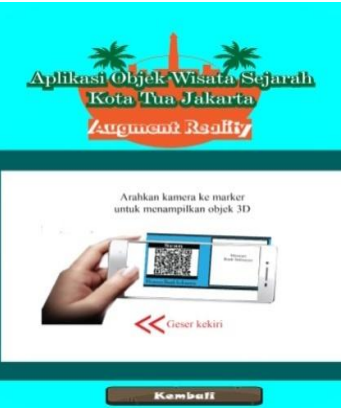 Gambar 2.23 Tampilan BantuanSitus BersejarahSitus merupakan warisan budaya yang terdapat informasi mengenai peninggalan-peninggalam bersejarah pada zaman dahulu. Situs biasanya ditentukan berdasarkan survei yang dilakukan di suatu daerah. Ahli arkeologi mempelajari peninggalan peninggalan yang berupa benda untuk menggambarkan dan menjelaskan perilaku manusia. Menurut Willian Haviland (dalam Warsito, 2012:25) mengatakan bahwa “ situs bersejarah adalah tempat dimana terdapat informasi tentang peninggalan-peninggalan bersejarah.”Berikut ini beberapa contoh situs bersejarah yang ada di Kota Pasuruan saat ini: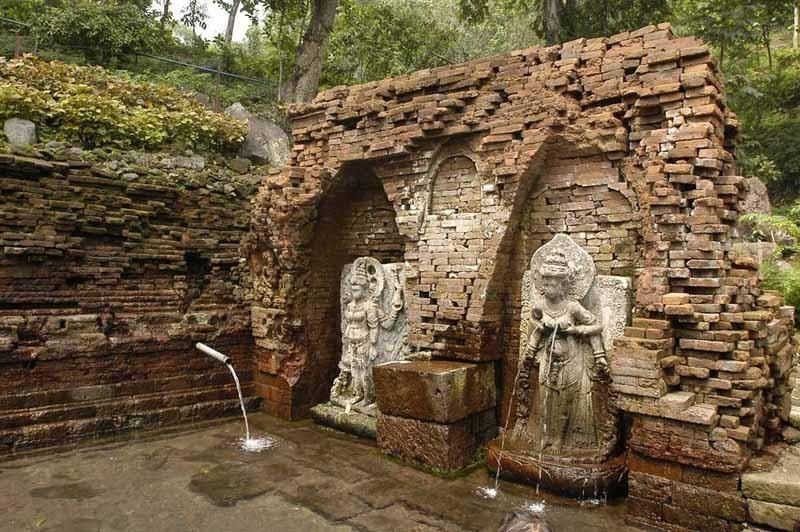 Gambar 2.24 Candi Belahan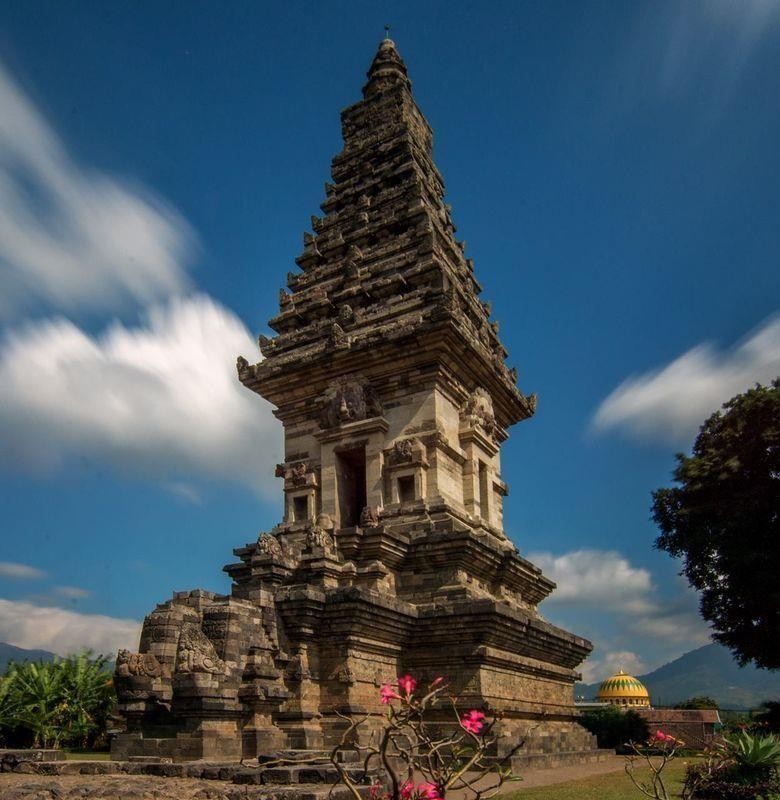 Gambar 2.25 Candi Jawi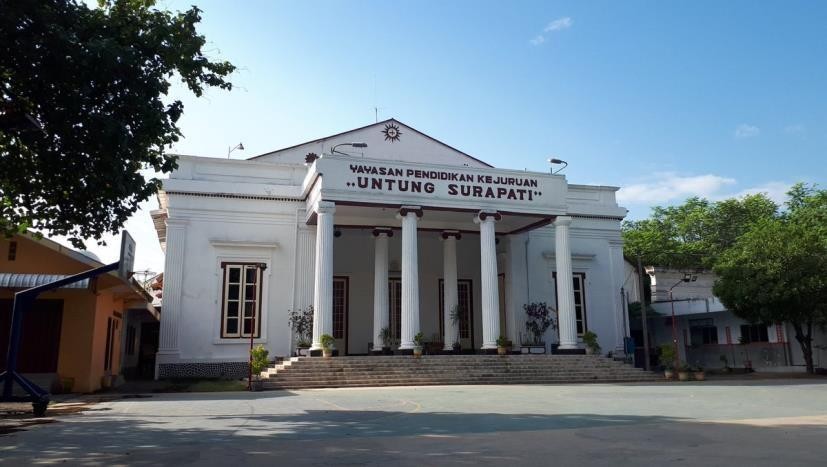 Gambar 2.26 Yayasan Pendidikan Kejuruan Untung Suropati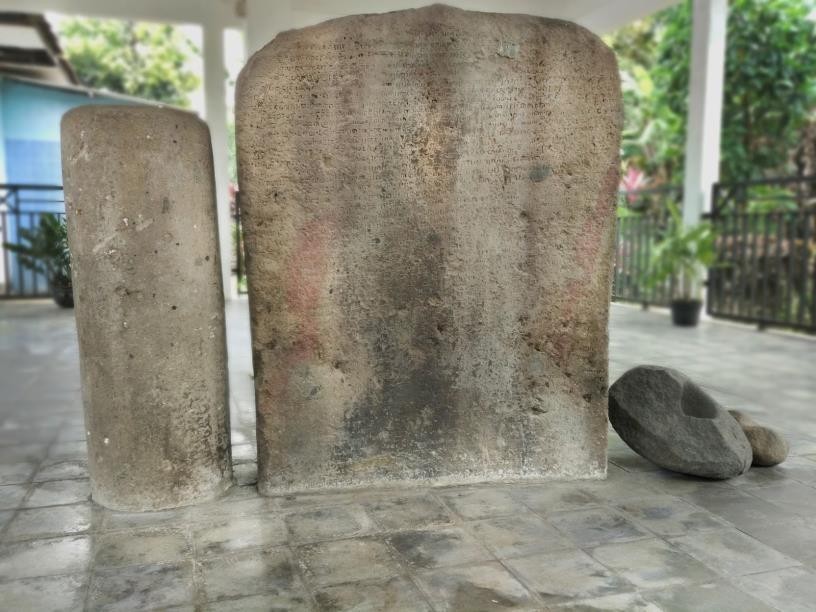 Gambar 2.27 Prasasti CunggrangAugmented RealityAugmented Reality atau yang biasa disebut AR adalah aplikasi yang menggabungkan dan menghubungkan antara dunia nyata dengan dunia maya dalam bentuk dua dimensi maupun tiga dimensi yang di proyeksikan atau ditampilkan dalam sebuah lingkungan nyata dan menambah suara, video, dan grafis dalam waktu yang bersamaan. Dengan demikian Augmented Reality bisa didefiniskan sebagai sebuah teknologi yang mampu menggabungkan dan menghubungkan benda digital dalam dua dimensi maupun tiga dimensi ke dalam sebuah lingkungan yang nyata kemudian memunculkannya secara real time.Unity Unity adalah sebuah aplikasi atau platform yang digunakan untuk mengembangkan sebuah program khusunya game yang didesain untuk mudah digunakan.Unity adalah tool atau alat yang terintegrasi untuk membuat sebuah game, dan simulasi.Blender Blender  adalah perangkat lunak open source yang digunakan untuk membuat objek-objek berbentuk 3 dimensi, efek visual, film animasi. Blender mendukung fungsi-fungsi dalam pembuatan objek 3D seperti modelling, rigging, animasi, rendering,composting dan motion tracking.AndroidAndroid adalah sistem operasi open source berbasis linux. Sistem operasi ini dibuat untuk digunakan dalam platform mobile seperti, smartphone dan tablet. Vuforia EngineVuforia adalah Software Development Kit (SDK) yang di buat untuk perangkat mobile dapat memungkinkan pembuatan aplikasi Augmented Reality (AR).SDK Vuforia disediakan oleh perusahaan Qualcomm untuk membantu mempermudah para developer dalam mengembangkan aplikasi-aplikasi Augmented Reality (AR)